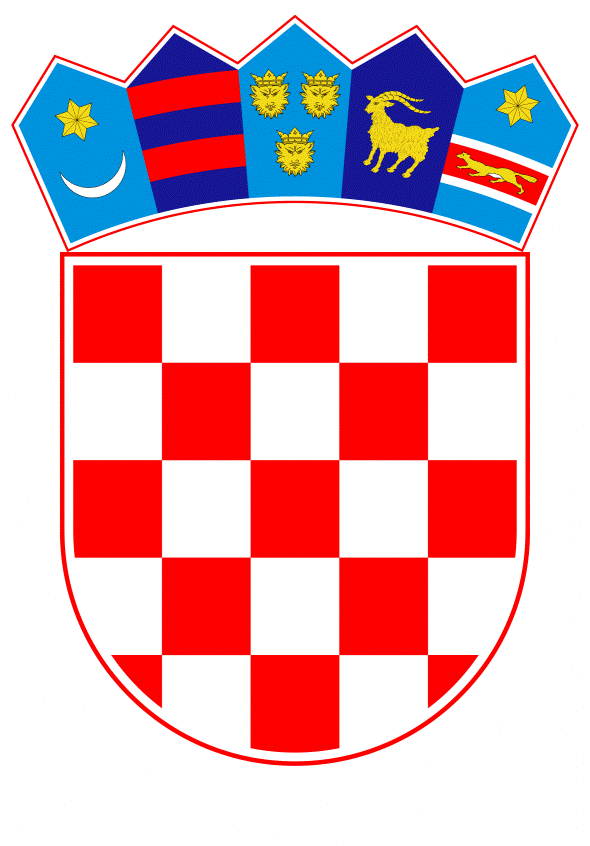 VLADA REPUBLIKE HRVATSKEZagreb, 23. lipnja 2021.______________________________________________________________________________________________________________________________________________________________________________________________________________________________VLADA REPUBLIKE HRVATSKENACRTPRIJEDLOG ZAKONA O IZMJENAMA I DOPUNAMA ZAKONA O NACIONALNOM CENTRU ZA VANJSKO VREDNOVANJE OBRAZOVANJAZagreb, lipanj 2021.PRIJEDLOG ZAKONA O IZMJENAMA I DOPUNAMA ZAKONA O NACIONALNOM CENTRU ZA VANJSKO VREDNOVANJE OBRAZOVANJAUSTAVNA OSNOVA ZA DONOŠENJE ZAKONA Ustavna osnova za donošenje ovoga zakona sadržana je u članku 2. stavku 4. podstavku 1. Ustava Republike Hrvatske („Narodne novine“, br. 85/10. - pročišćeni tekst i 5/14. - Odluka Ustavnog suda Republike Hrvatske).OCJENA STANJA I OSNOVNA PITANJA KOJA SE TREBAJU UREDITI ZAKONOM TE POSLJEDICE KOJE ĆE DONOŠENJEM ZAKONA PROISTEĆI Ocjena stanjaZakon o Nacionalnom centru za vanjsko vrednovanje obrazovanja („Narodne novine“, broj 151/04., u daljnjem tekstu: Zakon), stvorio je pravne pretpostavke za osnivanje Nacionalnog centra za vanjsko vrednovanje obrazovanja (u daljnjem tekstu: Centar), propisao je djelatnost Centra i njegov ustroj te ostala pitanja nužna za obavljanje djelatnosti Centra, odnosno poslova vanjskog vrednovanja obrazovanja.Zakon je donesen jer u odgojno-obrazovnom sustavu Republike Hrvatske nisu bili razvijeni modeli vanjskog vrednovanja učeničkih postignuća (znanja, sposobnosti, vještina) i uspješnosti odgojno-obrazovnih ustanova. Upravo iz razloga nepostojanja takvih egzaktnih pokazatelja, bilo je otežano uvođenje inovacija u nastavni proces, upravljanje sustavom i kreiranje obrazovne politike. Stoga je bilo potrebno uspostavljanje nacionalnog sustava vrednovanja u Republici Hrvatskoj, kojim bi se osiguralo valjano, pouzdano i objektivno vrednovanje rezultata procesa obrazovanja, koje je nužno za unaprjeđenje kvalitete obrazovanja u hrvatskim školama. Naime, neovisan sustav vrednovanja, temeljen na visokoj profesionalnosti i etičnosti, može i treba pomoći svim subjektima u odgojno-obrazovnom procesu, u prvom redu učenicima i nastavnicima. Zbog svega navedenoga, Hrvatski sabor je, na sjednici 15. listopada 2004., donio Zakon, putem kojeg se u Republici Hrvatskoj osigurava obavljanje vanjskog vrednovanja obrazovnog sustava, uključujući i organizaciju i provođenje državne mature. Dakle, donošenjem Zakona stvoreni su institucionalni preduvjeti za uspostavljanje vanjskog vrednovanja obrazovanja u Republici Hrvatskoj. Osnovna pitanja koja se trebaju urediti zakonomPrijedlogom zakona briše se dosadašnje uređivanje unutarnjeg ustrojstva Zakonom te se propisuje uređivanje unutarnjeg ustrojstva statutom Centra, čime se omogućava samom Centru da sačini svoj unutarnji ustroj i prilagođava ga na najbolji način radi izvršavanja poslova iz svoje nadležnosti. Ujedno, uvodi se radno mjesto pomoćnika ravnatelja Centra, koje do sada nije postojalo i propisuje se kako se uvjeti za obavljanje poslova pomoćnika ravnatelja i djelokrug njegova rada uređuju statutom Centra. Nadalje, Prijedlogom zakona vrši se usklađivanje sa Zakonom o radu („Narodne novine“, br. 93/14., 127/17. i 98/19.), u dijelu u kojem je predviđeno da se jedan član Upravnog vijeća Centra bira kao predstavnik radnika. Isto tako, propisuje se da suglasnost na statut Centra, umjesto Hrvatskoga sabora daje Ministarstvo znanosti i obrazovanja, što predstavlja rasterećenje najvišeg zakonodavnog tijela. Posljedice koje će donošenjem zakona proistećiDonošenjem predloženog zakona omogućit će se efikasnije uređivanje unutarnjeg ustroja Centra, ubrzati procedure u vezi s ishođenjem suglasnosti za odluke Centra za koje je potrebna suglasnost osnivača, odnosno ishođenjem suglasnosti na statut i njegove izmjene i dopune, što će ujedno predstavljati rasterećenje najvišeg tijela izvršne, odnosno zakonodavne vlasti. III.	OCJENA I IZVORI SREDSTAVA POTREBNIH ZA PROVOÐENJE ZAKONA Za provođenje ovoga zakona financijska sredstva se osiguravaju u državnom proračunu Republike Hrvatske, u okviru razdjela 080 Ministarstva znanosti i obrazovanja, na pozicijama RKP-a 40883 Nacionalni centar za vanjsko vrednovanje obrazovanja na izvoru 11 Opći prihodi i primici.Zapošljavanje jednog pomoćnika ravnatelja, čije se uvođenje predlaže ovim zakonskim prijedlogom, planira se u 2022., a sredstva za provedbu navedenog zapošljavanja u 2022. i 2023. bit će osigurana u okviru limita ukupnih rashoda Ministarstva znanosti i obrazovanja koje će Vlada Republike Hrvatske utvrditi smjernicama ekonomske i fiskalne politike za pojedino trogodišnje razdoblje.PRIJEDLOG ZAKONA O IZMJENAMA I DOPUNAMA ZAKONA O NACIONALNOM CENTRU ZA VANJSKO VREDNOVANJE OBRAZOVANJAČlanak 1.U Zakonu o Nacionalnom centru za vanjsko vrednovanje obrazovanja („Narodne novine“, broj 151/04.), u članku 1. stavku 1. riječi: „ustroj, te“ brišu se. Članak 2.U članku 2. riječi: „Vlada Republike Hrvatske“ zamjenjuju se riječima: „ministarstvo nadležno za obrazovanje (u daljnjem tekstu: Ministarstvo)“.Članak 3.U članku 4. stavku 2. podstavku 12. riječi: „Ministarstvu znanosti, obrazovanja i športa (u daljnjem tekstu: Ministarstvo)“ zamjenjuju se riječju: „Ministarstvu“.Iza stavka 3. dodaje se novi stavak 4. koji glasi:„(4) Vlada Republike Hrvatske, na prijedlog ministra nadležnog za obrazovanje, određuje pravnu osobu u državnom vlasništvu za obavljanje poslova tiskanja, pakiranja, distribucije i povrata ispita državne mature.“.Dosadašnji stavak 4. postaje stavak 5.Članak 4.Članak 5. mijenja se i glasi: „U obavljanju poslova iz svoje djelatnosti, osim poslova iz članka 4. stavka 3. ovoga Zakona, koje obavlja isključivo samostalno, Centar surađuje sa znanstvenim, odgojno-obrazovnim i drugim ustanovama s javnim ovlastima nadležnima za obrazovanje te srodnim ustanovama, fizičkim i pravnim osobama.“.Članak 5.U članku 6. stavku 1. iza riječi: „izvješćuje“ dodaje se riječ: „Ministarstvo,“.U stavku 3. riječi: „službenom tajnom“ zamjenjuju se riječima: „tajnima, u skladu s propisom kojim se uređuje tajnost podataka“.Članak 6.U članku 7. stavku 1. riječi: „ovim Zakonom i“ brišu se. U stavku 2. riječi: „Hrvatskoga sabora“ zamjenjuju se riječju: „Ministarstva“.Članak 7.Članak 8. briše se.Članak 8.U članku 10. iza stavka 2. dodaje se novi stavak 3. koji glasi: „(3) Jedan član Upravnog vijeća bira se u skladu s općim propisom kojim su uređeni radni odnosi.“.Dosadašnji stavak 3., koji postaje stavak 4. mijenja se i glasi:„(4) Predsjednika i pet članova Upravnog vijeća imenuje i razrješava Vlada Republike Hrvatske iz reda istaknutih znanstvenika i stručnjaka, na prijedlog ministra nadležnog za obrazovanje, a na temelju javnog poziva kojeg objavljuje Ministarstvo.“.Dosadašnji stavak 4. postaje stavak 5.Članak 9.U članku 11. stavku 2. podstavku 1. riječi: „visoka stručna sprema“ zamjenjuju se riječima: „završen najmanje diplomski sveučilišni studij ili integrirani preddiplomski i diplomski sveučilišni studij“. U podstavku 2. iza riječi: „radnog iskustva u“ dodaju se riječi: „znanosti ili“.Iza stavka 6. dodaje se stavak 7. koji glasi: „(7) Ravnatelj Centra ima pomoćnika, a način, uvjeti i postupak za imenovanje te djelokrug rada pomoćnika ravnatelja uređuje se statutom Centra.“. Članak 10.U članku 14. stavak 2. mijenja se i glasi: „(2) Ravnatelj Centra ima pravo poduzimati sve pravne radnje u ime i za račun Centra u vrijednosti do 300.000,00 kuna.“.Iza stavka 2. dodaje se stavak 3. koji glasi:„(3) Ravnatelju je potrebna suglasnost Upravnog vijeća za poduzimanje radnji čija je vrijednost veća od 300.000,00 kuna, suglasnost osnivača za poduzimanje radnji čija je vrijednost veća od 600.000,00 kuna, odnosno suglasnost Vlade Republike Hrvatske za poduzimanje radnji čija je vrijednost veća od 3.000.000,00 kuna.“.Članak 11.(1)	Upravno vijeće Centra dužno je u roku od 30 dana od dana stupanja na snagu ovoga Zakona uskladiti statut Centra s odredbama ovoga Zakona.(2)	Upravo vijeće Centra, imenovano prije stupanja na snagu ovoga Zakona, nastavlja s radom.Članak 12.Ovaj Zakon stupa na snagu osmoga dana od dana objave u „Narodnim novinama“.O B R A Z L O Ž E N J EUz članak 1.Ovom odredbom mijenja se dosadašnji način uređivanja unutarnjeg ustrojstva Centra te se, umjesto Zakonom o Nacionalnom centru za vanjsko vrednovanje obrazovanja, unutarnje ustrojstvo uređuje statutom Centra. Uz članak 2.Ovom odredbom mijenja se tijelo koje obavlja prava i dužnosti osnivača Centra, na način da umjesto Vlade Republike Hrvatske ta prava i dužnosti obavlja ministarstvo nadležno za obrazovanje.Uz članak 3.Ovom odredbom briše se naziv ranijeg Ministarstva znanosti, obrazovanja i športa i zamjenjuje pojmom ministarstvo nadležno za obrazovanje te se propisuje ovlast Vlade Republike Hrvatske, da na prijedlog ministra nadležnog za obrazovanje, odrediti pravnu osobu u državnom vlasništvu za obavljanje pojedinih popratnih poslova u vezi s provođenjem ispita državne mature.Uz članak 4.Ovom je odredbom izmijenjena ranija odredba o suradnji koju ostvaruje Centar u svrhu obavljanja poslova iz svoje nadležnosti te je brisan naziv bivšeg Zavoda za školstvo Republike Hrvatske, koji je prestao postojati i čiji su pravni sljednici Agencija za odgoj i obrazovanje i Agencija za strukovno obrazovanje i obrazovanje odraslih, i zamijenjen pojmom druge ustanove s javnim ovlastima nadležne za obrazovanje. Uz članak 5.Ovom odredbom predviđa se da o rezultatima svoga rada, osim Vlade Republike Hrvatske i Odbora za obrazovanje, znanost i kulturu Hrvatskoga sabora, Centar izvješćuje i Ministarstvo znanosti i obrazovanja. Pojam službena tajna zamjenjuje se širim terminom tajni podaci u skladu sa Zakonom o tajnosti podataka („Narodne novine“, br. 79/07. i 86/12.).Uz članak 6.Ovom odredbom predviđa se da se unutarnje ustrojstvo Centra uređuje isključivo njegovim statutom. Nadalje, propisuje se da umjesto Hrvatskoga sabora, suglasnost na statut Centra daje Ministarstvo znanosti i obrazovanja, što je brže i jednostavnije rješenje koje će pridonijeti efikasnosti u radu, a osigurava dovoljnu razinu nadzora. Uz članak 7. Ovom odredbom, s obzirom na to da se unutarnje ustrojstvo Centra više ne uređuje zakonskim propisom, već statutom, briše se i odredba kojom su bili propisani odjeli i službe koji se ustrojavaju u Centru. Uz članak 8. Ovom odredbom predviđa se izbor jednog člana Upravnog vijeća Centra iz reda radnika, što predstavlja usklađivanje sa Zakonom o radu, koji propisuje sudjelovanje predstavnika radnika u upravnim vijećima ustanova. Izrijekom se propisuje i da javni poziv na temelju kojeg se imenuju članovi Upravnog vijeća Centra objavljuje ministarstvo nadležno za obrazovanje.Uz članak 9.Ovom se odredbom uvjeti u pogledu obrazovanja koje mora imati ravnatelj Centra terminološki usklađuju sa Zakonom o znanstvenoj djelatnosti i visokom obrazovanju, a uvjet radnog iskustva se proširuje na način da se obuhvaća i rad u znanosti. Uvodi se i pomoćnik ravnatelja, kao radno mjesto potrebno u obavljanju poslova Centra. Uz članak 10. Ovom odredbom propisuju se vrijednosti raspolaganja koja ravnatelj poduzima samostalno, te za koja mora ishoditi suglasnost Upravnog vijeća, suglasnost osnivača, odnosno suglasnost Vlade Republike Hrvatske, što predstavlja izmjenu u odnosu na dosadašnje propisivanje statutom Centra vrijednosti raspolaganja za koja ravnatelj mora ishoditi suglasnost. Uz članak 11. Ovom odredbom se propisuje obveza Upravnog vijeća Centra da uskladi statut s odredbama ovoga zakona u roku od 30 dana od dana njegova stupanja na snagu te da Upravno vijeće Centra imenovano prije stupanja ovoga zakona na snagu nastavlja i dalje s radom.Uz članak 12. Ovom odredbom se propisuje stupanje na snagu ovoga zakona.TEKST ODREDBI VAŽEĆEG ZAKONA KOJE SE MIJENJAJU, ODNOSNO DOPUNJUJUČlanak 1.(1) Ovim se Zakonom osniva Nacionalni centar za vanjsko vrednovanje obrazovanja (u daljnjem tekstu: Centar), propisuju njegova djelatnost i ustroj, te ostala pitanja od značenja za obavljanje djelatnosti Centra.(2) Na odnose koji nisu uređeni ovim Zakonom primjenjuje se Zakon o ustanovama.Članak 2.Osnivač Centra je Republika Hrvatska, a prava i dužnosti osnivača obavlja Vlada Republike Hrvatske.Članak 4.(1) Centar obavlja poslove vanjskog vrednovanja u odgojno-obrazovnom sustavu Republike Hrvatske i poslove provođenja ispita temeljenih na nacionalnim standardima.(2) Centar iz stavka 1. ovoga članka obavlja sljedeće poslove:planira strategije i metodologiju provođenja ispita i vanjskog vrednovanja u obrazovanju,provodi znanstvenoistraživački rad u području edukacijskih mjerenja i vanjskog provjeravanja znanja, vještina i ostalih kompetencija,izrađuje banke zadataka, konstruira testove i ostale ispitne materijale,izrađuje i publicira ispitne kataloge i utvrđuje standarde vrednovanja znanja, vještina i ostalih kompetencija,izrađuje i publicira radne materijale i priručnike za pripremanje ispita,organizira i provodi sve vrste ispita temeljenih na nacionalnim standardima uključujući i državnu maturu,izdaje potvrde i svjedodžbe o položenim ispitima,surađuje i usklađuje rad s međunarodnim certifikacijskim centrima i organizacijama,organizira provođenje međunarodnih ispita i međunarodnih komparativnih analiza u obrazovanju,provodi vanjsko vrednovanje u osnovnim i srednjim školama te drugim ustanovama koje se bave profesionalnim obrazovanjem i usavršavanjem,analizira, statistički obrađuje i objavljuje rezultate ispita i vanjskog vrednovanja obrazovanja,na temelju evaluacijskih analiza daje prijedloge Ministarstvu znanosti, obrazovanja i športa (u daljnjem tekstu: Ministarstvo) za trajno unapređivanje kvalitete obrazovanja,provodi savjetodavni rad sa školama – pomaže školama u samovrednovanju i razvoju temeljenom na rezultatima standardiziranih testiranja,organizira seminare za nastavnike u području edukacijskih procjena, ocjenjivanja i vrednovanja napredovanja učenika,organizira seminare za vanjske suradnike Centra u procesu pripreme i provođenja ispita (predmetna povjerenstva, vanjski ocjenjivači, autori ispitnih zadataka, itd.),razvija i održava informacijski sustav te tiska i objavljuje dokumente i publikacije iz područja vanjskog vrednovanja,obavlja druge poslove u svezi s provođenjem nacionalnih ispita i vanjskog vrednovanja u obrazovanju.(3) U obavljanju poslova iz svoje nadležnosti iz stavka 2. podstavka 6. i 7. ovoga članka Centar ima javne ovlasti.(4) Djelatnost Centra pobliže se uređuje njegovim statutom, u skladu s odredbama ovoga Zakona.Članak 5.U obavljanju poslova iz svoje djelatnosti, osim poslova iz članka 4. stavka 3. ovoga Zakona, koje obavlja isključivo samostalno, Centar surađuje sa znanstvenim i odgojno-obrazovnim ustanovama, Zavodom za školstvo Republike Hrvatske te drugim srodnim ustanovama, fizičkim i pravnim osobama.Članak 6.(1) Centar o rezultatima svoga rada izvješćuje Vladu Republike Hrvatske i Odbor za obrazovanje, znanost i kulturu Hrvatskoga sabora, najmanje jedanput godišnje.(2) Centar je dužan pravodobno obavještavati javnost o obavljanju svoje djelatnosti, u skladu s odredbama statuta Centra.(3) Podaci u svezi s poslovima iz članka 4. stavka 2. podstavka 3. ovoga Zakona te podaci na temelju kojih se utvrđuje identitet ispitanika smatraju se službenom  tajnom. Stupanj tajnosti podataka i zaštitne mjere uređuju se statutom Centra.Članak 7.(1) Ustroj Centra uređuje se ovim Zakonom i statutom Centra sukladno ovom Zakonu.(2) Statut Centra donosi Upravno vijeće, uz suglasnost Hrvatskoga sabora.Članak 8.(1) Za obavljanje poslova iz članka 4. stavka 2. ovoga Zakona u Centru se osnivaju odjeli i službe.(2) U Centru se osnivaju:služba općih poslova i odnosa s javnošću,istraživačko-razvojni odjel,informacijsko-računalni odjel,odjel za izdavaštvo,odjel za organizaciju i provođenje ispita,odjel za svjedodžbe i kvalifikacije,odjel za promicanje kvalitete obrazovanja,financijska služba,služba osiguranja tajnosti podataka.(3) Statutom Centra mogu se osnovati i drugi odjeli odnosno službe, osim onih navedenih u stavku 2. ovoga članka.(4) Centar može imati podružnice, u skladu s odredbama statuta Centra.Članak 10.(1) Centrom upravlja Upravno vijeće.(2) Upravno vijeće ima predsjednika i šest članova.(3) Predsjednika i članove Upravnog vijeća imenuje i razrješava Vlada Republike Hrvatske, iz reda istaknutih znanstvenika i stručnjaka, na prijedlog ministra znanosti, obrazovanja i športa, a na temelju javnog poziva.(4) Predsjednik i članovi Upravnog vijeća imenuju se na četiri godine.Članak 11.(1) Centar ima ravnatelja.(2) Opći uvjeti za ravnatelja Centra su:visoka stručna sprema,najmanje deset godina radnog iskustva u obrazovanju,aktivno poznavanje jednoga stranog jezika u govoru i pismu.(3) Ravnatelj Centra mora ispunjavati i posebne uvjete utvrđene statutom Centra, kao što su organizacijske i komunikacijske vještine, sposobnost strateškog planiranja, poznavanje kretanja u europskom obrazovanju, poznavanje metodologije i postupaka mjerenja u obrazovanju.(4) Ravnatelja imenuje i razrješava Upravno vijeće Centra, na način i u postupku utvrđenom Zakonom o ustanovama.(5) Ravnatelj Centra imenuje se na mandat od četiri godine.(6) Uvjeti, način i postupak imenovanja i razrješenja ravnatelja pobliže se utvrđuju statutom Centra.Članak 14.Imovinu Centra čine sredstva za rad pribavljena od osnivača, sredstva stečena pružanjem usluga, koristi od prava intelektualnog vlasništva nastalih obavljanjem djelatnosti Centra ili sredstva pribavljena iz drugih izvora, u skladu sa zakonom.Centar ne može bez suglasnosti Vlade Republike Hrvatske steći, opteretiti ili otuđiti nekretninu i drugu imovinu čija je vrijednost veća od vrijednosti utvrđene statutom Centra.Prilog:Izvješće o provedenom savjetovanju sa zainteresiranom javnošću Predlagatelj:Ministarstvo znanosti i obrazovanja Predmet:Nacrt prijedloga zakona o izmjenama i dopunama Zakona o Nacionalnom centru za vanjsko vrednovanje obrazovanja 